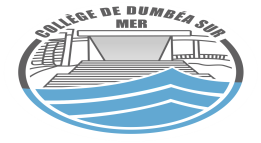 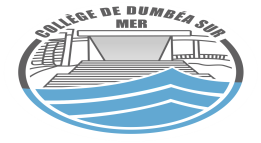 Semaine 07: Lundi 27 au Vendredi 31  Mars 2017La principale			la gestionnaire 		l’infirmière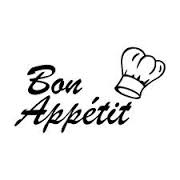 Lundi 27Mardi 28Mercredi 29Jeudi 30Vendredi 31Salade de pomme terre steak de bœuf haricot vert sauté crème chocolat  ou praliné Salade verte  Poulet grillé ou manchon  de canardPurée maraichère Compote de pomme biscuit Friand  fromage Lentille garnie Petit pot de glaceSalade de Concombre  Riz cantonnais Coupelle de fruit        ou fruit au siropYaourt au fruitCharcuterie Micro beurre Poisson panéTorsade Assortiment dessert 